IntroducciónLAS CARTAS DE SAN PABLO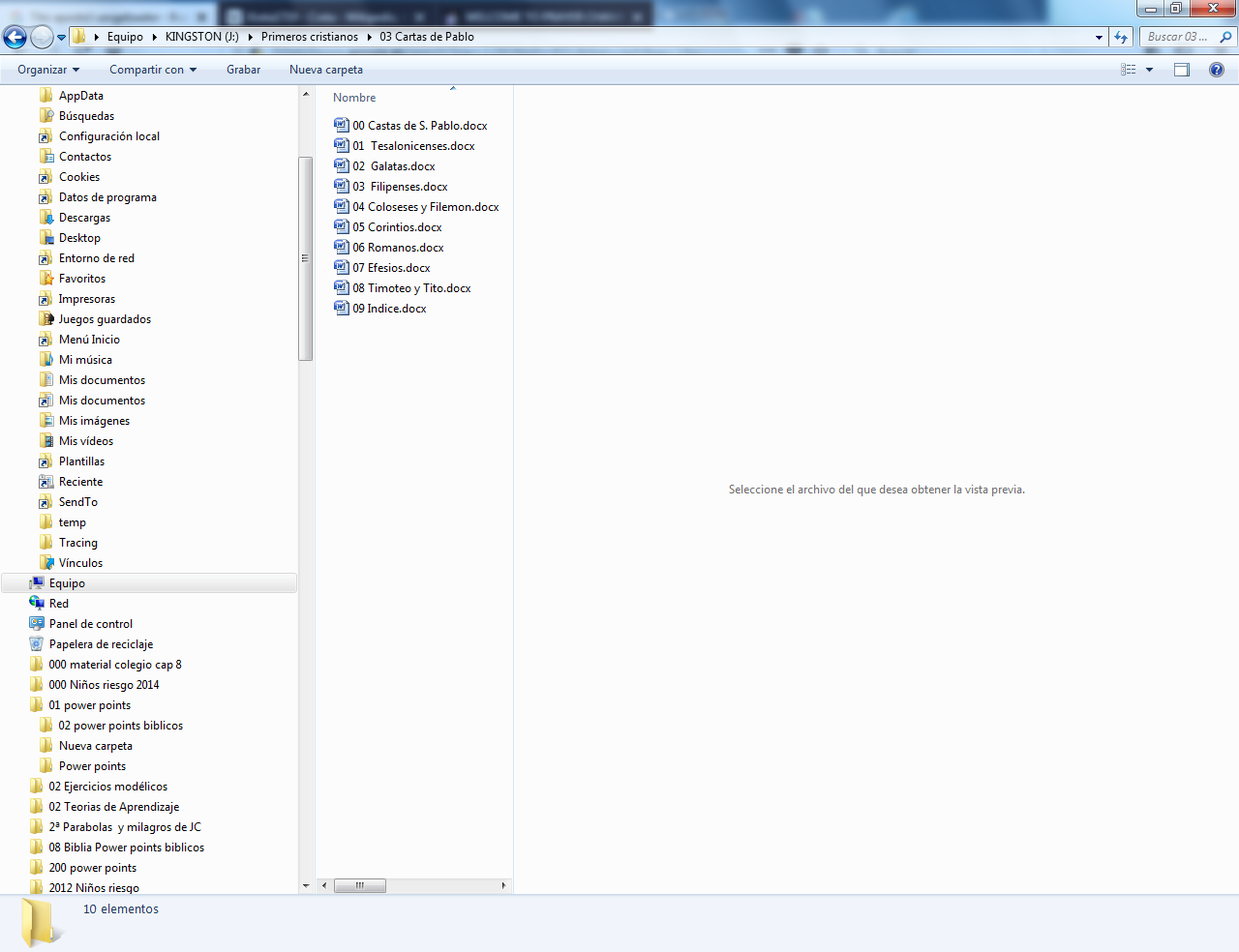       Introducción            Cartas de San Pablo            Correo en ambiente romano             Rasgos generales de las cartas     Capítulo 1 Carta a los Tesalonicenses. Buscando la libertad            Tesalónica, Región de Tesalia             La primera carta: rasgos e ideas             La segunda carta. Escogidos para la salvación             Que la Palabra de Dios sea glorificada       Capítulo 2 Cartas a los Gálatas. Alabanza a la libertad de la fe             Quienes son los Gálatas            Pablo informa de su mensaje.            La importancia de ser libres            Lucha por la libertad. el valor de esta Carta       Capitulo 3 Carta a los Filipenses. Himno a la alegría               La región de Filipos. La Ciudad de Filipus               Datos de los Filipenses               Carta de Pablo               Mi vivir es Cristo  Lección de vida cristiana                   Iluminación para el mundo                   Estar siempre alerta. Pero vivir siempre alegres       Capitulo 4  Cartas a los Colosenses y a Filemón                                      Limpieza de la fe cristiana                Frigia y la región del entorno                Ciudad de Colosas                La carta a los colosenses                Cristo como centro del mundo                La carta a Filemón sobre el esclavo huido       Capítulo 5 Cartas a los Corintios                      Mensaje sobre los compromisos                 Primera Carta a los Corintios                 Mensaje sobre Cristo                 La cena del Señor                 El Cuerpo de Cristo                 Himno de la caridad                 Resurrección como esperanza                 Segunda Carta a los Corintios                 Mensaje sobre la fe. Hombre nuevo                 Templos del Espíritu Santo                 Camino hacia Cristo. La alegría del deber       Capitulo 6  Carta a los Romanos. Apología de la fe                   Justo juicio de Dios                 Somos portadores de pecado.                 La fe es salvadora                 La paz viene de Dios                 Resucitados con Cristo. Vida y espíritu                 Canto al amor de Dios                 Situación e incredulidad de Israel                 Cristo modelo      Capitulo  7 Carta a los Efesios. Apología de la Unidad                 La ciudad de Efeso. La región                 Los primitivos cristianos                 La diosa Artemisa                 La carta y su contenido                 Supremacía de Cristo                 Misterio de Cristo Paz y unidad                 Hombres nuevos y vida nueva                 Hijos de la luz       Capitulo  8  Cartas pastorales                       Mensajes y  consignas para pastores                 Carta 1ª a Timoteo. Humildad de Pablo                 Sobre la oración. Sobre las mujeres                 Sobre los obispos y los diáconos                 Carta 2ª a Timoteo                 Carta a Tito        Indice